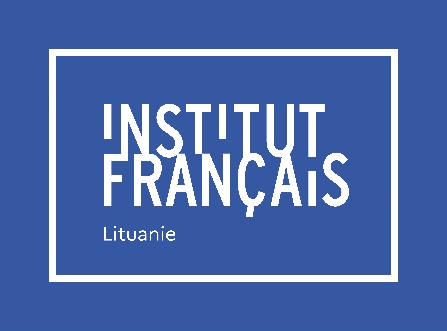 APPEL A CANDIDATURESLa première édition du BELC régional balte organisé par les Instituts français de trois pays baltes, se déroulera du 10 au 14 juin 2024 à l’université de Tallinn et sera ouverte aux acteurs du français issus des pays baltes, de la Finlande et de l’Ukraine. Présentation de l'événementCet événement a pour ambition de proposer aux professionnels du français une réflexion autour de nouvelles pratiques et de nouveaux outils pour mieux relever les défis auxquels ce secteur se trouve confronté.ProgrammeLe programme proposé (voir la pièce jointe) permet à chaque participant de choisir 1 parcours de formation sur 5 jours, constitué de 2 modules de 15 heures ou 1 module de 30 heures, à choisir (pendant l’inscription sur le site de FEI) parmi l’offre suivante : Première partie de la semaine (modules A de 15h, niveau B2 est impératif) :1A - Organiser un cours de FLE à partir d'un manuel 2A – Structurer une unité didactique à partir d'un document authentique3A - Enseigner le FLE aux enfants et jeunes adolescents 6-11 ansDeuxième partie de la semaine (modules B de 15h, niveau B2 est impératif) :1B - Animer des activités motivantes pour favoriser l’acquisition d’outils langagiers2B – Faire évoluer ses pratiques pédagogiques en FLE3B - Enseigner le FLE aux adolescents 12-17 ansPremière et deuxième partie de semaine (modules de 30h) :4AB – Intégrer innovation et nouvelles technologies en classe de FLE5AB – Renforcer ses compétences langagières pour enseigner en français (niveau min.B1)6AB - Renforcer ses compétences langagières pour enseigner en français (niveau min.B2)ValidationÀ l’issue de ce BELC régional, un certificat, reconnu par le ministère de l'Europe et des Affaires étrangères et le ministère de l’Éducation nationale et de la Jeunesse, est délivré aux participants par France Éducation international.FormateursLes interventions sont assurées par des spécialistes de la didactique du français langue étrangère, chargés de programmes, experts associés de France Education international et experts locaux.Inscriptions1ère étape : sélection des candidatures par l’Institut français de LituanieL’Institut français de Lituanie invite tous les professeurs de français enseignant dans un établissement lituanien et non francophones natifs à déposer leurs candidatures auprès du service linguistique de l’IFL par retour :- du formulaire, complété en français et joint en annexe - de la liste des stages et formations suivis et organisés par l’IFL depuis 2019 selon le modèle suivant :à l’adresse électronique : olga.paleckiene@institutfrancais-lituanie.com Pour objet de mail, merci de mentionner ‘’BELC-2024’’. Date limite de candidature : le 15 mars 2024Attention : vu le nombre de places limité, nous traiterons les candidatures dans l’ordre chronologique d’arrivée.Après une présélection par l’Institut français, les candidats retenus recevront :-une attestation de prise en charge délivrée par l’Institut français de Lituanie qui confirme leur sélection.- les codes de connexion au site de FEI pour y déposer leurs dossiers. 2nde étape : inscription sur le site de FEIOuverture des inscriptions sur le site de FEI du 15 mars au 15 avril 2024A réception de l’attestation de prise en charge, les stagiaires devront s’inscrire sur le site FEI et éventuellement passer le test de positionnement @evalangue. Le dossier, pour être complet, devra comprendre :1 – L’attestation de prise en charge2- Le formulaire d’inscription dûment rempli3 - Votre CV en français4- Votre projet professionnel5 - Un document attestant d’un niveau minimum B1* en français (module 5AB), d’un niveau minimum B2* en français (module 6AB). *Facultatif : Pour les candidats ne disposant pas d’attestation de niveau de langue, France Éducation international propose gratuitement le test de placement Ev@lang. Ils pourront évaluer leurs compétences en compréhension écrite, en compréhension orale et structure de la langue française. Afin de recevoir le code d’accès à la plateforme, merci de bien vouloir contacter Flora AUBIN (aubin@france-education-international.fr).Ce qui est pris en charge, ce qui reste à la charge des stagiairesOutils numériquesUn environnement numérique de travail est accessible durant tout le BELC via la plateforme FEI+ : https://plus.france-education-international.frDate du stageDurée du stageLieu du stagePris en charge par l’IF de LituanieCe qui reste à la charge du stagiaire- Les frais pédagogiques de formation de 5 jours- Le transport aérien Vilnius-Tallin-Vilnius (aller le dimanche 9 juin et retour le vendredi 14 juin)- L’hébergement en hôtel du 9 juin au 14 juin en chambre double, petit déjeuner compris ;-Les 5 déjeuners et le dîner de clôture le jeudi 13 juin.- Les diners (sauf diner de clôture du jeudi) et le déjeuner du dimanche 9 juin- Le transport domicile-aéroport de Vilnius-domicile- Le transport aéroport Tallin-Université de Tallin-Assurance transport et séjour du 9 au 14 juin (obligatoire)